1.    Прежде чем перейти дорогу, убедись в отсутствии транспортных средств на проезжей части. Будь внимателен!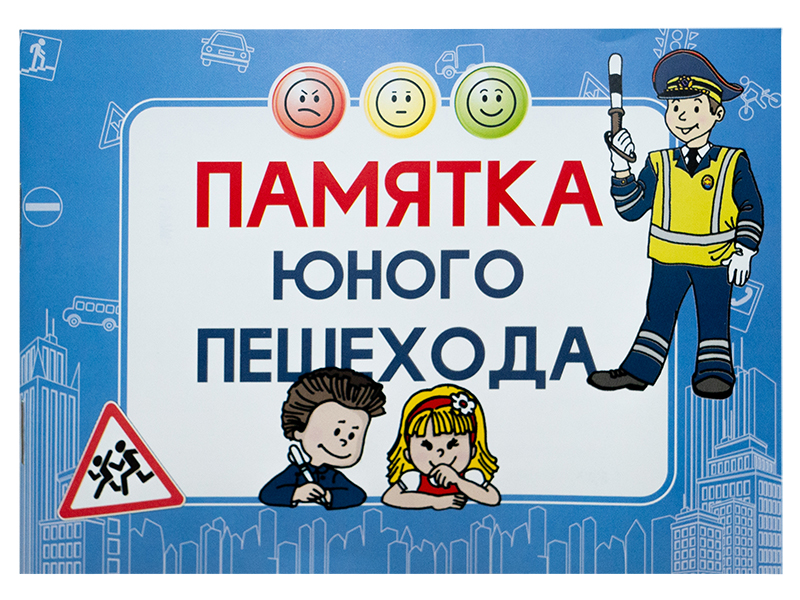 2.    Переходи дорогу только по пешеходному переходу.3.    Не выходи на дорогу из-за стоящего транспорта и в местах с ограниченной видимостью. Переходи дорогу только на зеленый сигнал светофора. Красный и желтый сигналы ЗАПРЕЩАЮТ движение!4.    При отсутствии пешеходного перехода переходи дорогу в местах, где она хорошо просматривается в обе стороны. Дорогу, где нет пешеходного перехода, нужно переходить особенно внимательно, под прямым углом к проезжей части.5.    На загородной дороге пешеходы должны идти навстречу движению транспорта по обочине.6.    Обходить автобус, троллейбус и трамвай опасно как спереди, так и сзади! Дождись, когда он отъедет от остановки и дорога будет хорошо просматриваться в обе стороны.7.    Катайся на велосипеде в специально отведенных для этого местах. Детям до 14 лет выезжать на проезжую часть на велосипеде ЗАПРЕЩЕНО.8.    Играть на проезжей части категорически ЗАПРЕЩЕНО!ПОМНИ! Нарушение Правил дорожного движенияи личной безопасности ведет к трагедии!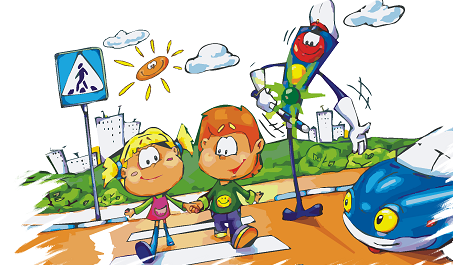 